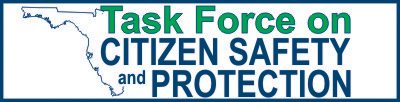 Listening to the peopleOver 10,000 citizen inputs!9,180 Emails100 Postal550 Calls60 Comment cards140 Public speakersEngaging the expertsPolice DetectivesSheriffsPublic DefendersProsecutorsProfessorsCrime Prevention CoordinatorVictim Service AdvocateNeighborhood Watch VolunteerCommunity AssociationsSecurity CompaniesCivil Rights Organizations2nd Amendment Rights GroupsGathering the facts10 Hours of expert testimony and Q&A10 Hours of Member deliberation30+ Documents received at meetingsProviding open, transparent, and assessable informationThe Task Force website is the information center for all the Task Force’s work.Every Task Force meeting is carried live and streamed live on the FL Channel website.Every Task Force meeting is videoed archived on the Task Force website.Every citizen communication is available on the Task Force website.Every document provided the Task Force is available on the website.www.FLGOV.COM/CitizenSafety 